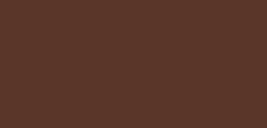 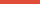 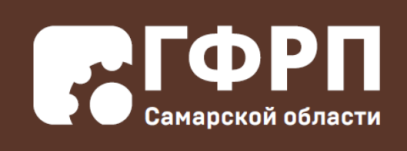 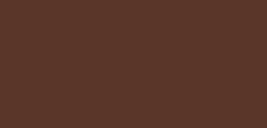 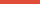 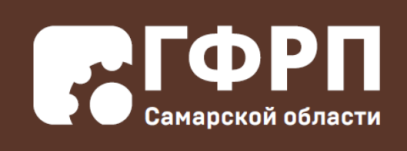 Перечень отраслевых направлений, в рамках которых возможно получение финансовой поддержки ГФРП СО на реализацию инвестиционных проектовРаздел С "Обрабатывающие производства"Класс ОКВЭД10Производство пищевых продуктов13Производство текстильных изделий14Производство одежды15Производство кожи и изделий из кожи16Обработка древесины и производство изделий из дерева и пробки, кроме мебели, производство изделий из соломки и материалов для плетения17Производство бумаги и бумажных изделий20Производство химических веществ и химических продуктов21Производство лекарственных средств и материалов, применяемых в медицинских целях22Производство резиновых и пластмассовых изделий23Производство прочей неметаллической минеральной продукции24Производство металлургическое25Производство готовых металлических изделий, кроме машин и оборудования26Производство компьютеров, электронных и оптических изделий27Производство электрического оборудования28Производство машин и оборудования, не включенных в другие группировки29Производство автотранспортных средств, прицепов и полуприцепов30Производство прочих транспортных средств и оборудования31Производство мебели32Производство прочих готовых изделий33Ремонт и монтаж машин и оборудования